ПОСТАНОВЛЕНИЕ                                                                                              JОП                               от 18.02.2015 г.                                                                                                      № 121с. ОнгудайО внесении изменений в административный  регламентпредоставления муниципальных услуг отделом образованияадминистрации  муниципального образования «Онгудайский район»        В соответствии с Федеральным законом от 27 июля 2010 года № 210-ФЗ «Об организации предоставления государственных и муниципальных услуг», с постановлением  Главы района (аймака) от 01.06.2012 №680/1 «Об утверждении порядка разработки и утверждения административных регламентов исполнения муниципальных функций и предоставления муниципальных услуг»  ПОСТАНОВЛЯЮ:Внести изменения в административный регламент по предоставлению муниципальных услуг в области образования:В пункте 53 заменить слова выдача направлений в МДОУ производится Комиссией ежегодно с 01 июня по 31 июня в текущем году на слова Выдача направления в МДОУ производится Комиссией, созданной распоряжением администрации муниципального образования «Онгудайский район» в  течение всего  учебного года, в соответствии с имеющейся очерёдностью.Дополнить пунктами раздел 3 Состав, последовательность и сроки выполнения административных процедур, требования к порядку их исполнения, в том числе особенности выполнения административных процедур в электронной форме:62.1. Не подлежат постановке на очередь, дети, нуждающихся в предоставлении места в образовательной организации, либо исключаются из очереди дети, родители (законные представители) которых выбрали семейную форму получения дошкольного образования и проинформировали об этом выборе орган самоуправления Онгудайского  района.62.2. Перевод ребенка (в связи с переездом на новое место жительства, уточнение образовательно траектории ребенка либо другим причинам) осуществляется из одной образовательной организации в другую образовательную организацию, имеющую свободные места, без возврата данного ребенка на учет и без его возврата в очередь детей, подлежащих обучению по образовательным программам дошкольного образования и нуждающихся в предоставлении места в образовательной организации. Образовательные отношения с образовательной организацией, в которой ранее обучался ребенок, прекращаются по инициативе родителей (законных  представителей) на основании перевода обучающегося для продолжения освоения образовательной программы в другую организацию в порядке перевода без постановки на учет детей, нуждающихся в предоставлении места в образовательной организации. В случае, если родители ребенка приняли решение о прекращении обучения в одной из образовательной организации, но не нашли образовательную организацию, имеющую свободные места для зачисления ребенка в порядке переводка, то обучающийся отчисляется из образовательной организации, родителям (законным представителям) необходимо обратиться в  Администрацию МО  «Онгудайский район» Отдел образования для постановки ребенка в качестве нуждающегося в предоставлении места в образовательной организации для обучения по образовательным программам дошкольного образования.      62.3.Дети с ограниченными возможностями здоровья принимаются на обучение по адаптированной основной общеобразовательной программе только с согласия родителей (законных представителей) и на основании рекомендаций психолого-медико-педагогической комиссии. 62.4. Прием детей в образовательные организации на обучение по образовательным программа дошкольного образования обеспечивает прием в образовательную организацию граждан, имеющих право на получение дошкольного образования и проживающих на территории, за которой закреплена указанная образовательная организация.  3. В приложении № 5 Административного регламента исключить льготы при зачислении в дошкольные образовательные организации Онгудайского района для следующих категорий граждан:- дети педагогических работников муниципальных образовательных организаций, сотрудников МБДОУ;- дети работников предприятий и учреждений МО «Онгудайский район», нуждающихся в закреплении квалифицированных кадров (по ходатайству их руководителей в Администрацию МО «Онгудайский район» )Контроль за исполнением настоящего Постановления возложить на заместителя Главы администрации района (аймака) М.М. Тебекова. Глава района (аймака)                                                                          М.Г. БабаевРоссийская ФедерацияРеспублика АлтайМуниципальное образование«Онгудайский район»Администрация района(аймака)649440 с. Онгудайул. Советская, 78тел. 22-4-01; факс 22-0-47E-mail: admin-mo-ong@mai.ru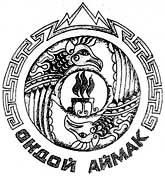 Россия ФедерациязыАлтай РеспубликаМуниципал тозолмо«Ондой аймак»Аймактынадминистрациязы649440 Ондой jурт,Совет ороом, 78тел. 22-4-01; факс 22-0-47E-mail: admin-mo-ong@mai.ru